ФАП поддержку получилЗавершён первый этап капитального ремонта Глотовского фельшерско-акушерского пункта.По словам юрисконсульта  Знаменской ЦРБ Валентины Проценко, средства в размере одного миллиона рублей выделены за счет бюджетных субсидий на проведение капитальных ремонтов, в рамках реализации межведомственной инвестиционной программы. Внешний облик ФАПа уже преобразился. Полностью заменена кровля, теперь она покрыта металлопрофилем. Фронтон обшит сайдингом, чердачное окно – пластиковое. Внутрь здания ведут металлические ступеньки с перилами. Из кирпича выложен новый коридор, здесь вставлены пластиковые окна, дверь-сейф. Стены процедурного кабинета обиты гипсокартоном и покрашены белой масляной краской, как того требует СанПиН. Потолок зашпатлёван, заменены светильники. Полностью заменили электропроводку во всём ФАПе, частично обновили  необходимую сантехнику, почистили канализационный коллектор. Планируется проведение и второго этапа ремонта: полная внутренняя отделка помещений с покраской стен,  заменой полов, подвесным потолком. Частично будет заменена отопительная система.Сейчас Глотовский ФАП обслуживает 420 человек. Трудится здесь высококвалифицированный, внимательный фельдшер Тамара Голик, работой которой довольны местные жители.- Здание медпункта не очень старое – ему всего около 30 лет, - рассказывает Тамара Александровна, -  но вот проблемы уже появились: крыша протекала, стены сырели. Старые рамы прогнили, в помещении было холодно. Спасибо местным и региональным властям, что не остались равнодушны.  Теперь работать здесь становится комфортнее. Процедурный кабинет похож на мини-операционную. Надеюсь на завершение ремонта в 2019 году, чтобы наш сельский медпункт выглядел как современное лечебное учреждение.Модернизации сельского здравоохранения и доступности медицины уделяется большое внимание в рамках исполнения поручения Президента РФ Владимира Путина.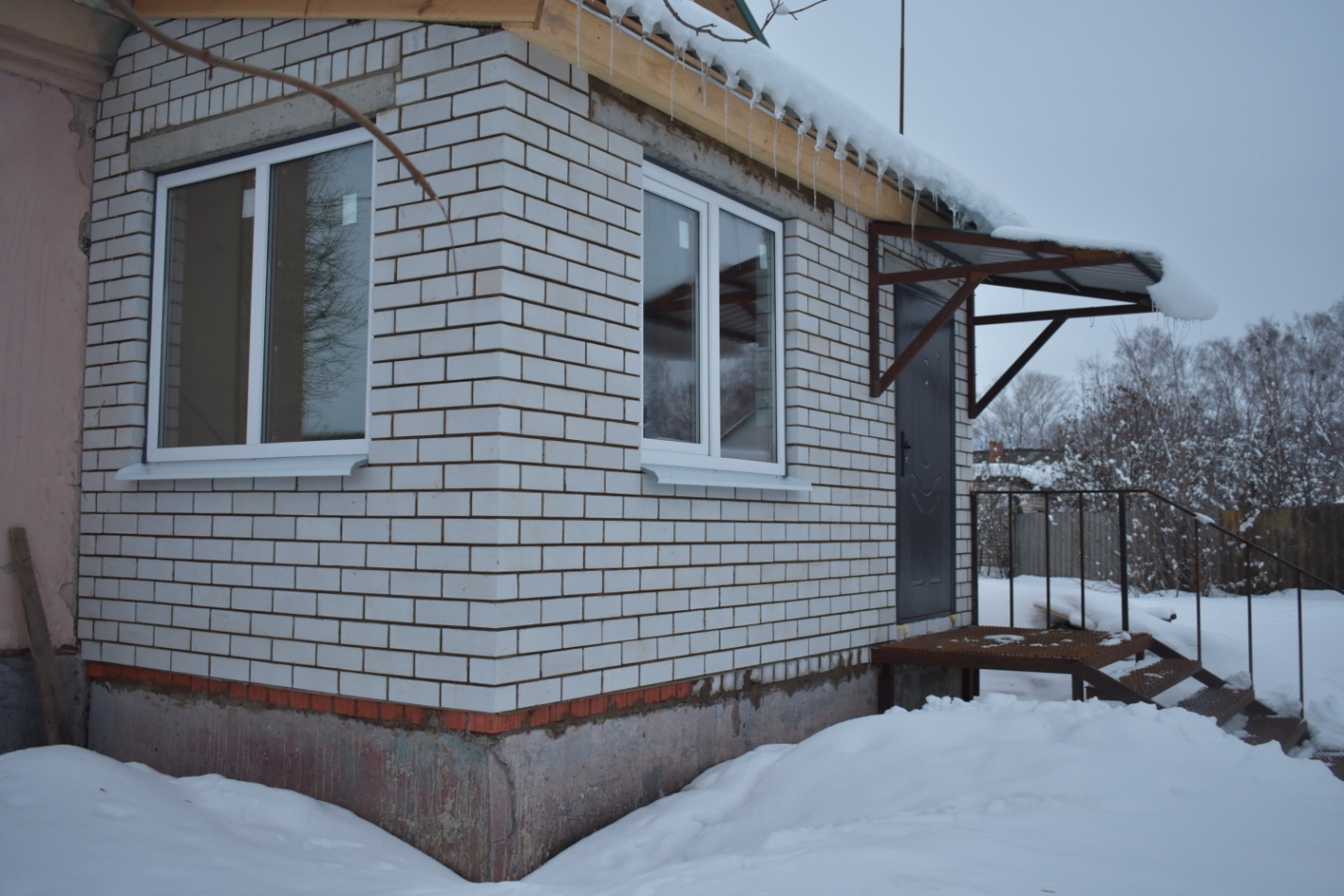 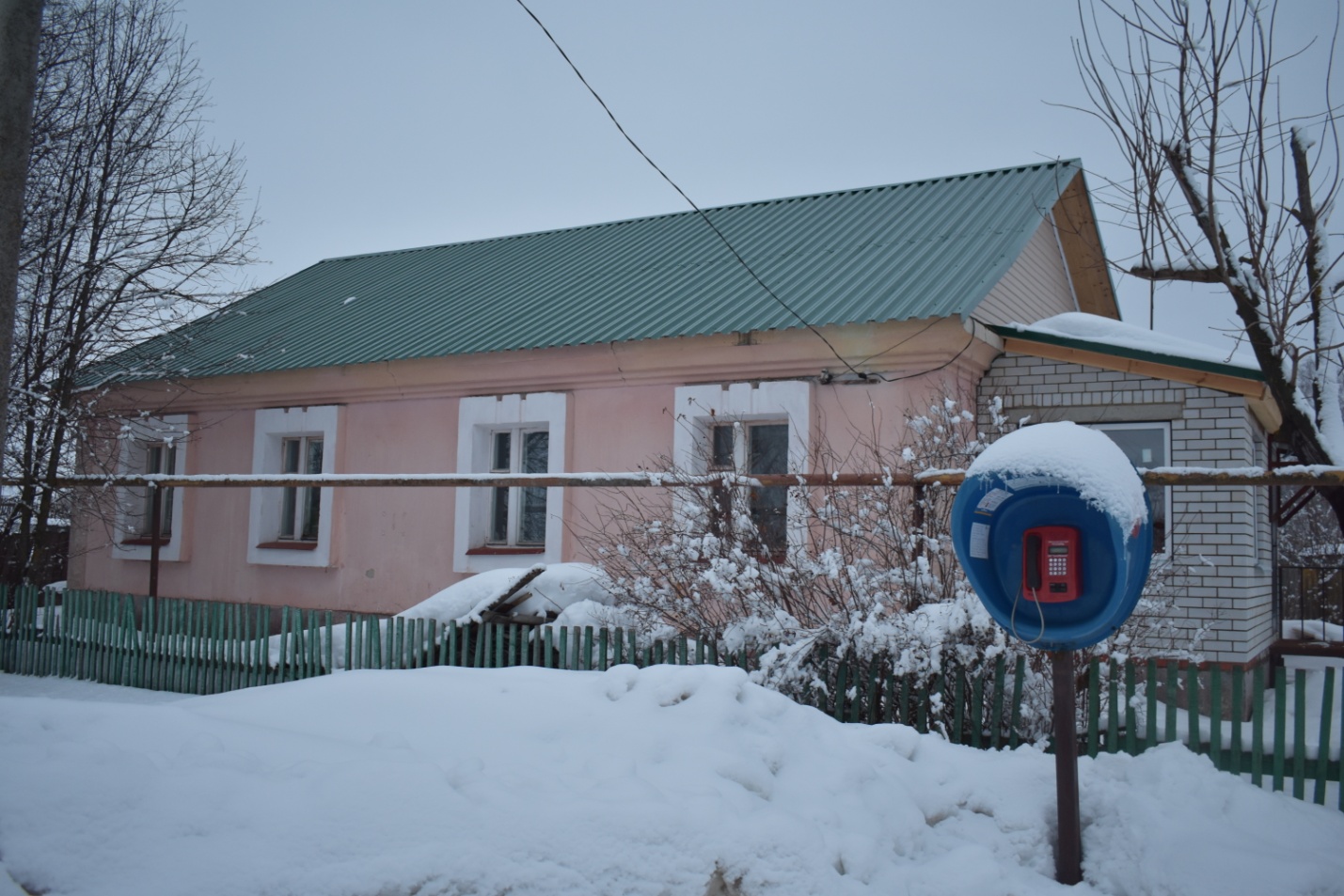 